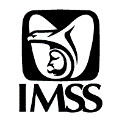 SOLICITUD PARA LA INCORPORACIÓN DE ESTUDIANTES AL SEGURO FACULTATIVO DEL RÉGIMEN DEL SEGURO SOCIALSOLICITUD PARA LA INCORPORACIÓN DE ESTUDIANTES AL SEGURO FACULTATIVO DEL RÉGIMEN DEL SEGURO SOCIALSOLICITUD PARA LA INCORPORACIÓN DE ESTUDIANTES AL SEGURO FACULTATIVO DEL RÉGIMEN DEL SEGURO SOCIALSOLICITUD PARA LA INCORPORACIÓN DE ESTUDIANTES AL SEGURO FACULTATIVO DEL RÉGIMEN DEL SEGURO SOCIALSOLICITUD PARA LA INCORPORACIÓN DE ESTUDIANTES AL SEGURO FACULTATIVO DEL RÉGIMEN DEL SEGURO SOCIALSOLICITUD PARA LA INCORPORACIÓN DE ESTUDIANTES AL SEGURO FACULTATIVO DEL RÉGIMEN DEL SEGURO SOCIALF O L I OF O L I ODATOS DEL PLANTEL EDUCATIVODATOS DEL PLANTEL EDUCATIVOPARA USO EXCLUSIVO DEL I.M.S.S.PARA USO EXCLUSIVO DEL I.M.S.S.PARA USO EXCLUSIVO DEL I.M.S.S.NOMBRE:   FACULTAD DE CIENCIAS BIOLOGICAS NOMBRE:   FACULTAD DE CIENCIAS BIOLOGICAS REGISTRO I.M.S.S. DEL PLANTEL:  D15-4714432-2REGISTRO I.M.S.S. DEL PLANTEL:  D15-4714432-2REGISTRO I.M.S.S. DEL PLANTEL:  D15-4714432-2CLAVE: CLAVE: NUMERO DE AFILIACIÓN DEL ESTUDIANTE NUMERO DE AFILIACIÓN DEL ESTUDIANTE NUMERO DE AFILIACIÓN DEL ESTUDIANTE NIVEL EDUCATIVO:  SUPERIOR NIVEL EDUCATIVO:  SUPERIOR NUMERO DE UNIDAD DE MEDICINA FAMILIAR1NUMERO DE UNIDAD DE MEDICINA FAMILIAR1NUMERO DE UNIDAD DE MEDICINA FAMILIAR1DATOS DEL ESTUDIANTEDATOS DEL ESTUDIANTEDATOS DEL ESTUDIANTEDATOS DEL ESTUDIANTEDATOS DEL ESTUDIANTEDATOS DEL ESTUDIANTEDATOS DEL ESTUDIANTEDATOS DEL ESTUDIANTEDATOS DEL ESTUDIANTEDATOS DEL ESTUDIANTEDATOS DEL ESTUDIANTEDATOS DEL ESTUDIANTEDATOS DEL ESTUDIANTEDATOS DEL ESTUDIANTEDATOS DEL ESTUDIANTEDATOS DEL ESTUDIANTEDATOS DEL ESTUDIANTEDATOS DEL ESTUDIANTEDATOS DEL ESTUDIANTEDATOS DEL ESTUDIANTEDATOS DEL ESTUDIANTEDATOS DEL ESTUDIANTEDATOS DEL ESTUDIANTEDATOS DEL ESTUDIANTEDATOS DEL ESTUDIANTEDATOS DEL ESTUDIANTE A) NOMBRE :  A) NOMBRE : APELLIDO PATERNOAPELLIDO PATERNOAPELLIDO PATERNOAPELLIDO PATERNOAPELLIDO PATERNOAPELLIDO PATERNOAPELLIDO PATERNOMATERNOMATERNOMATERNOMATERNOMATERNOMATERNOMATERNOMATERNOMATERNOMATERNOMATERNOMATERNONOMBRESNOMBRESNOMBRESNOMBRESNOMBRES B) SEXO B) SEXO1) MASCULINO1) MASCULINO1) MASCULINO1) MASCULINO1) MASCULINO1) MASCULINO1) MASCULINO2) FEMENINO2) FEMENINO2) FEMENINO2) FEMENINO2) FEMENINO2) FEMENINO2) FEMENINO2) FEMENINO2) FEMENINO2) FEMENINO2) FEMENINO2) FEMENINO(    )(    ) C) FECHA DE NACIMIENTO C) FECHA DE NACIMIENTO C) FECHA DE NACIMIENTO C) FECHA DE NACIMIENTO C) FECHA DE NACIMIENTOFECHA DE INGRESOFECHA DE INGRESOFECHA DE INGRESOFECHA DE INGRESOFECHA DE INGRESOFECHA DE INGRESOFECHA DE INGRESOFECHA DE INGRESOFECHA DE INGRESOT. T. 2DIA / MES / AÑODIA / MES / AÑODIA / MES / AÑODIA / MES / AÑO D) LUGAR DE NACIMIENTO (ESTADO UNICAMENTE) D) LUGAR DE NACIMIENTO (ESTADO UNICAMENTE) D) LUGAR DE NACIMIENTO (ESTADO UNICAMENTE) D) LUGAR DE NACIMIENTO (ESTADO UNICAMENTE) D) LUGAR DE NACIMIENTO (ESTADO UNICAMENTE) D) LUGAR DE NACIMIENTO (ESTADO UNICAMENTE) D) LUGAR DE NACIMIENTO (ESTADO UNICAMENTE) D) LUGAR DE NACIMIENTO (ESTADO UNICAMENTE) D) LUGAR DE NACIMIENTO (ESTADO UNICAMENTE) D) LUGAR DE NACIMIENTO (ESTADO UNICAMENTE)  E) C.U.R.P.:   E) C.U.R.P.:   E) C.U.R.P.:  F) DOMICILIO: F) DOMICILIO: F) DOMICILIO:CALLECALLECALLECALLECALLECALLENUMERONUMERONUMERONUMERONUMEROCOLONIACOLONIACOLONIACOLONIACOLONIACOLONIACOLONIACOLONIACÓDIGO POSTALCÓDIGO POSTALCÓDIGO POSTALCÓDIGO POSTALMUNICIPIOMUNICIPIOMUNICIPIOMUNICIPIOMUNICIPIOMUNICIPIOMUNICIPIOMUNICIPIOMUNICIPIOMUNICIPIOMUNICIPIOENTIDAD FEDERATIVAENTIDAD FEDERATIVAENTIDAD FEDERATIVAENTIDAD FEDERATIVAENTIDAD FEDERATIVAENTIDAD FEDERATIVAENTIDAD FEDERATIVAENTIDAD FEDERATIVAENTIDAD FEDERATIVAENTIDAD FEDERATIVA G) NOMBRE DE LOS PADRES G) NOMBRE DE LOS PADRES G) NOMBRE DE LOS PADRES G) NOMBRE DE LOS PADRES G) NOMBRE DE LOS PADRES G) NOMBRE DE LOS PADRESPADRE:         PADRE:         PADRE:         PADRE:         PADRE:         PADRE:         PADRE:         PADRE:         PADRE:         PADRE:         PADRE:         PADRE:         PADRE:         PADRE:         PADRE:         PADRE:         PADRE:         MADRE:       MADRE:       MADRE:       MADRE:       MADRE:       MADRE:       MADRE:       MADRE:       MADRE:       MADRE:       MADRE:       MADRE:       MADRE:       MADRE:       MADRE:       MADRE:       MADRE:        H) ¿ADEMÁS DE ESTUDIAR TRABAJA?  H) ¿ADEMÁS DE ESTUDIAR TRABAJA?  H) ¿ADEMÁS DE ESTUDIAR TRABAJA?  H) ¿ADEMÁS DE ESTUDIAR TRABAJA?  H) ¿ADEMÁS DE ESTUDIAR TRABAJA?  H) ¿ADEMÁS DE ESTUDIAR TRABAJA?  H) ¿ADEMÁS DE ESTUDIAR TRABAJA?  H) ¿ADEMÁS DE ESTUDIAR TRABAJA?  H) ¿ADEMÁS DE ESTUDIAR TRABAJA?  H) ¿ADEMÁS DE ESTUDIAR TRABAJA?  H) ¿ADEMÁS DE ESTUDIAR TRABAJA?  H) ¿ADEMÁS DE ESTUDIAR TRABAJA? 1) SI1) SI1) SI1) SI1) SI1) SI1) SI1) SI1) SI2) NO(   2   )(   2   ) I) ¿DE QUIEN DEPENDE ECONÓMICAMENTE? I) ¿DE QUIEN DEPENDE ECONÓMICAMENTE? I) ¿DE QUIEN DEPENDE ECONÓMICAMENTE? I) ¿DE QUIEN DEPENDE ECONÓMICAMENTE? I) ¿DE QUIEN DEPENDE ECONÓMICAMENTE? I) ¿DE QUIEN DEPENDE ECONÓMICAMENTE? I) ¿DE QUIEN DEPENDE ECONÓMICAMENTE?1) PADRES1) PADRES1) PADRES1) PADRES2) CONYUGUE2) CONYUGUE2) CONYUGUE2) CONYUGUE2) CONYUGUE2) CONYUGUE3) OTROS3) OTROS3) OTROSESPECIFIQUE: _______________ESPECIFIQUE: _______________ESPECIFIQUE: _______________ESPECIFIQUE: _______________(   1   )(   1   ) J) ¿EN QUE TRABAJA LA PERSONA DE LA QUE DEPENDE ECONOMICAMENTE J) ¿EN QUE TRABAJA LA PERSONA DE LA QUE DEPENDE ECONOMICAMENTE J) ¿EN QUE TRABAJA LA PERSONA DE LA QUE DEPENDE ECONOMICAMENTE J) ¿EN QUE TRABAJA LA PERSONA DE LA QUE DEPENDE ECONOMICAMENTE J) ¿EN QUE TRABAJA LA PERSONA DE LA QUE DEPENDE ECONOMICAMENTE J) ¿EN QUE TRABAJA LA PERSONA DE LA QUE DEPENDE ECONOMICAMENTE J) ¿EN QUE TRABAJA LA PERSONA DE LA QUE DEPENDE ECONOMICAMENTE J) ¿EN QUE TRABAJA LA PERSONA DE LA QUE DEPENDE ECONOMICAMENTE J) ¿EN QUE TRABAJA LA PERSONA DE LA QUE DEPENDE ECONOMICAMENTE J) ¿EN QUE TRABAJA LA PERSONA DE LA QUE DEPENDE ECONOMICAMENTE J) ¿EN QUE TRABAJA LA PERSONA DE LA QUE DEPENDE ECONOMICAMENTE J) ¿EN QUE TRABAJA LA PERSONA DE LA QUE DEPENDE ECONOMICAMENTE J) ¿EN QUE TRABAJA LA PERSONA DE LA QUE DEPENDE ECONOMICAMENTE J) ¿EN QUE TRABAJA LA PERSONA DE LA QUE DEPENDE ECONOMICAMENTE J) ¿EN QUE TRABAJA LA PERSONA DE LA QUE DEPENDE ECONOMICAMENTE J) ¿EN QUE TRABAJA LA PERSONA DE LA QUE DEPENDE ECONOMICAMENTE J) ¿EN QUE TRABAJA LA PERSONA DE LA QUE DEPENDE ECONOMICAMENTE J) ¿EN QUE TRABAJA LA PERSONA DE LA QUE DEPENDE ECONOMICAMENTE J) ¿EN QUE TRABAJA LA PERSONA DE LA QUE DEPENDE ECONOMICAMENTE J) ¿EN QUE TRABAJA LA PERSONA DE LA QUE DEPENDE ECONOMICAMENTE J) ¿EN QUE TRABAJA LA PERSONA DE LA QUE DEPENDE ECONOMICAMENTE J) ¿EN QUE TRABAJA LA PERSONA DE LA QUE DEPENDE ECONOMICAMENTE J) ¿EN QUE TRABAJA LA PERSONA DE LA QUE DEPENDE ECONOMICAMENTE J) ¿EN QUE TRABAJA LA PERSONA DE LA QUE DEPENDE ECONOMICAMENTE(  8   )(  8   )1) SERVIDOR PUBLICO1) SERVIDOR PUBLICO1) SERVIDOR PUBLICO1) SERVIDOR PUBLICO1) SERVIDOR PUBLICO1) SERVIDOR PUBLICO1) SERVIDOR PUBLICO5) MARINO O MILITAR5) MARINO O MILITAR5) MARINO O MILITAR5) MARINO O MILITAR5) MARINO O MILITAR5) MARINO O MILITAR5) MARINO O MILITAR5) MARINO O MILITAR5) MARINO O MILITAR5) MARINO O MILITAR5) MARINO O MILITAR5) MARINO O MILITAR2) EMPLEADO DE EMPRESA PARTICULAR2) EMPLEADO DE EMPRESA PARTICULAR2) EMPLEADO DE EMPRESA PARTICULAR2) EMPLEADO DE EMPRESA PARTICULAR2) EMPLEADO DE EMPRESA PARTICULAR2) EMPLEADO DE EMPRESA PARTICULAR2) EMPLEADO DE EMPRESA PARTICULAR2) EMPLEADO DE EMPRESA PARTICULAR2) EMPLEADO DE EMPRESA PARTICULAR2) EMPLEADO DE EMPRESA PARTICULAR6) AGRICULTOR, GANADERO, CAMPESINO, PESCADOR6) AGRICULTOR, GANADERO, CAMPESINO, PESCADOR6) AGRICULTOR, GANADERO, CAMPESINO, PESCADOR6) AGRICULTOR, GANADERO, CAMPESINO, PESCADOR6) AGRICULTOR, GANADERO, CAMPESINO, PESCADOR6) AGRICULTOR, GANADERO, CAMPESINO, PESCADOR6) AGRICULTOR, GANADERO, CAMPESINO, PESCADOR6) AGRICULTOR, GANADERO, CAMPESINO, PESCADOR6) AGRICULTOR, GANADERO, CAMPESINO, PESCADOR6) AGRICULTOR, GANADERO, CAMPESINO, PESCADOR6) AGRICULTOR, GANADERO, CAMPESINO, PESCADOR6) AGRICULTOR, GANADERO, CAMPESINO, PESCADOR6) AGRICULTOR, GANADERO, CAMPESINO, PESCADOR6) AGRICULTOR, GANADERO, CAMPESINO, PESCADOR3) PROFESIÓN U OFICIO POR SU CUENTA3) PROFESIÓN U OFICIO POR SU CUENTA3) PROFESIÓN U OFICIO POR SU CUENTA3) PROFESIÓN U OFICIO POR SU CUENTA3) PROFESIÓN U OFICIO POR SU CUENTA3) PROFESIÓN U OFICIO POR SU CUENTA3) PROFESIÓN U OFICIO POR SU CUENTA3) PROFESIÓN U OFICIO POR SU CUENTA3) PROFESIÓN U OFICIO POR SU CUENTA3) PROFESIÓN U OFICIO POR SU CUENTA7) OBRERO7) OBRERO7) OBRERO7) OBRERO7) OBRERO7) OBRERO7) OBRERO4) COMERCIANTE O INDUSTRIAL4) COMERCIANTE O INDUSTRIAL4) COMERCIANTE O INDUSTRIAL4) COMERCIANTE O INDUSTRIAL4) COMERCIANTE O INDUSTRIAL4) COMERCIANTE O INDUSTRIAL4) COMERCIANTE O INDUSTRIAL4) COMERCIANTE O INDUSTRIAL4) COMERCIANTE O INDUSTRIAL4) COMERCIANTE O INDUSTRIAL8) OTROS________________________8) OTROS________________________8) OTROS________________________8) OTROS________________________8) OTROS________________________8) OTROS________________________8) OTROS________________________8) OTROS________________________8) OTROS________________________8) OTROS________________________8) OTROS________________________8) OTROS________________________8) OTROS________________________8) OTROS________________________ K) ¿SE ENCUENTRA PROTEGIDO. YA SEA COMO TRABAJADOR O COMO BENEFICIARIO DE SUS       PADRES O DE SU CONYUGUE, EN ALGUNA INSTITUCIÓN DE SEGURIDAD? K) ¿SE ENCUENTRA PROTEGIDO. YA SEA COMO TRABAJADOR O COMO BENEFICIARIO DE SUS       PADRES O DE SU CONYUGUE, EN ALGUNA INSTITUCIÓN DE SEGURIDAD? K) ¿SE ENCUENTRA PROTEGIDO. YA SEA COMO TRABAJADOR O COMO BENEFICIARIO DE SUS       PADRES O DE SU CONYUGUE, EN ALGUNA INSTITUCIÓN DE SEGURIDAD? K) ¿SE ENCUENTRA PROTEGIDO. YA SEA COMO TRABAJADOR O COMO BENEFICIARIO DE SUS       PADRES O DE SU CONYUGUE, EN ALGUNA INSTITUCIÓN DE SEGURIDAD? K) ¿SE ENCUENTRA PROTEGIDO. YA SEA COMO TRABAJADOR O COMO BENEFICIARIO DE SUS       PADRES O DE SU CONYUGUE, EN ALGUNA INSTITUCIÓN DE SEGURIDAD? K) ¿SE ENCUENTRA PROTEGIDO. YA SEA COMO TRABAJADOR O COMO BENEFICIARIO DE SUS       PADRES O DE SU CONYUGUE, EN ALGUNA INSTITUCIÓN DE SEGURIDAD? K) ¿SE ENCUENTRA PROTEGIDO. YA SEA COMO TRABAJADOR O COMO BENEFICIARIO DE SUS       PADRES O DE SU CONYUGUE, EN ALGUNA INSTITUCIÓN DE SEGURIDAD? K) ¿SE ENCUENTRA PROTEGIDO. YA SEA COMO TRABAJADOR O COMO BENEFICIARIO DE SUS       PADRES O DE SU CONYUGUE, EN ALGUNA INSTITUCIÓN DE SEGURIDAD? K) ¿SE ENCUENTRA PROTEGIDO. YA SEA COMO TRABAJADOR O COMO BENEFICIARIO DE SUS       PADRES O DE SU CONYUGUE, EN ALGUNA INSTITUCIÓN DE SEGURIDAD? K) ¿SE ENCUENTRA PROTEGIDO. YA SEA COMO TRABAJADOR O COMO BENEFICIARIO DE SUS       PADRES O DE SU CONYUGUE, EN ALGUNA INSTITUCIÓN DE SEGURIDAD? K) ¿SE ENCUENTRA PROTEGIDO. YA SEA COMO TRABAJADOR O COMO BENEFICIARIO DE SUS       PADRES O DE SU CONYUGUE, EN ALGUNA INSTITUCIÓN DE SEGURIDAD? K) ¿SE ENCUENTRA PROTEGIDO. YA SEA COMO TRABAJADOR O COMO BENEFICIARIO DE SUS       PADRES O DE SU CONYUGUE, EN ALGUNA INSTITUCIÓN DE SEGURIDAD? K) ¿SE ENCUENTRA PROTEGIDO. YA SEA COMO TRABAJADOR O COMO BENEFICIARIO DE SUS       PADRES O DE SU CONYUGUE, EN ALGUNA INSTITUCIÓN DE SEGURIDAD? K) ¿SE ENCUENTRA PROTEGIDO. YA SEA COMO TRABAJADOR O COMO BENEFICIARIO DE SUS       PADRES O DE SU CONYUGUE, EN ALGUNA INSTITUCIÓN DE SEGURIDAD? K) ¿SE ENCUENTRA PROTEGIDO. YA SEA COMO TRABAJADOR O COMO BENEFICIARIO DE SUS       PADRES O DE SU CONYUGUE, EN ALGUNA INSTITUCIÓN DE SEGURIDAD? K) ¿SE ENCUENTRA PROTEGIDO. YA SEA COMO TRABAJADOR O COMO BENEFICIARIO DE SUS       PADRES O DE SU CONYUGUE, EN ALGUNA INSTITUCIÓN DE SEGURIDAD? K) ¿SE ENCUENTRA PROTEGIDO. YA SEA COMO TRABAJADOR O COMO BENEFICIARIO DE SUS       PADRES O DE SU CONYUGUE, EN ALGUNA INSTITUCIÓN DE SEGURIDAD? K) ¿SE ENCUENTRA PROTEGIDO. YA SEA COMO TRABAJADOR O COMO BENEFICIARIO DE SUS       PADRES O DE SU CONYUGUE, EN ALGUNA INSTITUCIÓN DE SEGURIDAD? K) ¿SE ENCUENTRA PROTEGIDO. YA SEA COMO TRABAJADOR O COMO BENEFICIARIO DE SUS       PADRES O DE SU CONYUGUE, EN ALGUNA INSTITUCIÓN DE SEGURIDAD? K) ¿SE ENCUENTRA PROTEGIDO. YA SEA COMO TRABAJADOR O COMO BENEFICIARIO DE SUS       PADRES O DE SU CONYUGUE, EN ALGUNA INSTITUCIÓN DE SEGURIDAD? K) ¿SE ENCUENTRA PROTEGIDO. YA SEA COMO TRABAJADOR O COMO BENEFICIARIO DE SUS       PADRES O DE SU CONYUGUE, EN ALGUNA INSTITUCIÓN DE SEGURIDAD? K) ¿SE ENCUENTRA PROTEGIDO. YA SEA COMO TRABAJADOR O COMO BENEFICIARIO DE SUS       PADRES O DE SU CONYUGUE, EN ALGUNA INSTITUCIÓN DE SEGURIDAD? K) ¿SE ENCUENTRA PROTEGIDO. YA SEA COMO TRABAJADOR O COMO BENEFICIARIO DE SUS       PADRES O DE SU CONYUGUE, EN ALGUNA INSTITUCIÓN DE SEGURIDAD? K) ¿SE ENCUENTRA PROTEGIDO. YA SEA COMO TRABAJADOR O COMO BENEFICIARIO DE SUS       PADRES O DE SU CONYUGUE, EN ALGUNA INSTITUCIÓN DE SEGURIDAD?(  2    )(  2    )1) SI1) SI1) SI1) SI2) NO L) ¿QUE INSTITUCIÓN LE DA SERVICIOS MEDICOS? L) ¿QUE INSTITUCIÓN LE DA SERVICIOS MEDICOS? L) ¿QUE INSTITUCIÓN LE DA SERVICIOS MEDICOS? L) ¿QUE INSTITUCIÓN LE DA SERVICIOS MEDICOS? L) ¿QUE INSTITUCIÓN LE DA SERVICIOS MEDICOS? L) ¿QUE INSTITUCIÓN LE DA SERVICIOS MEDICOS? L) ¿QUE INSTITUCIÓN LE DA SERVICIOS MEDICOS? L) ¿QUE INSTITUCIÓN LE DA SERVICIOS MEDICOS? L) ¿QUE INSTITUCIÓN LE DA SERVICIOS MEDICOS? L) ¿QUE INSTITUCIÓN LE DA SERVICIOS MEDICOS? L) ¿QUE INSTITUCIÓN LE DA SERVICIOS MEDICOS? L) ¿QUE INSTITUCIÓN LE DA SERVICIOS MEDICOS? L) ¿QUE INSTITUCIÓN LE DA SERVICIOS MEDICOS? L) ¿QUE INSTITUCIÓN LE DA SERVICIOS MEDICOS? L) ¿QUE INSTITUCIÓN LE DA SERVICIOS MEDICOS? L) ¿QUE INSTITUCIÓN LE DA SERVICIOS MEDICOS?(      )(      )1) SEGURO SOCIAL1) SEGURO SOCIAL1) SEGURO SOCIAL1) SEGURO SOCIAL1) SEGURO SOCIAL1) SEGURO SOCIAL1) SEGURO SOCIAL1) SEGURO SOCIAL1) SEGURO SOCIAL1) SEGURO SOCIAL1) SEGURO SOCIAL5) PEMEX5) PEMEX5) PEMEX5) PEMEX5) PEMEX5) PEMEX5) PEMEX5) PEMEX5) PEMEX5) PEMEX5) PEMEX5) PEMEX5) PEMEX5) PEMEX2) I.S.S.S.T.E.2) I.S.S.S.T.E.2) I.S.S.S.T.E.2) I.S.S.S.T.E.2) I.S.S.S.T.E.2) I.S.S.S.T.E.2) I.S.S.S.T.E.2) I.S.S.S.T.E.2) I.S.S.S.T.E.2) I.S.S.S.T.E.2) I.S.S.S.T.E.6) INSTITUTO NACIONAL DE CREDITO (BANCOS)6) INSTITUTO NACIONAL DE CREDITO (BANCOS)6) INSTITUTO NACIONAL DE CREDITO (BANCOS)6) INSTITUTO NACIONAL DE CREDITO (BANCOS)6) INSTITUTO NACIONAL DE CREDITO (BANCOS)6) INSTITUTO NACIONAL DE CREDITO (BANCOS)6) INSTITUTO NACIONAL DE CREDITO (BANCOS)6) INSTITUTO NACIONAL DE CREDITO (BANCOS)6) INSTITUTO NACIONAL DE CREDITO (BANCOS)6) INSTITUTO NACIONAL DE CREDITO (BANCOS)6) INSTITUTO NACIONAL DE CREDITO (BANCOS)6) INSTITUTO NACIONAL DE CREDITO (BANCOS)6) INSTITUTO NACIONAL DE CREDITO (BANCOS)6) INSTITUTO NACIONAL DE CREDITO (BANCOS)3) SECRETARIA DE MARINA3) SECRETARIA DE MARINA3) SECRETARIA DE MARINA3) SECRETARIA DE MARINA3) SECRETARIA DE MARINA3) SECRETARIA DE MARINA3) SECRETARIA DE MARINA3) SECRETARIA DE MARINA3) SECRETARIA DE MARINA3) SECRETARIA DE MARINA3) SECRETARIA DE MARINA7) OTRA 7) OTRA 7) OTRA 7) OTRA 7) OTRA 7) OTRA 7) OTRA 7) OTRA 7) OTRA 7) OTRA 7) OTRA 7) OTRA 7) OTRA 7) OTRA 4) SECRETARIA DE LA DEFENSA  NACIONAL4) SECRETARIA DE LA DEFENSA  NACIONAL4) SECRETARIA DE LA DEFENSA  NACIONAL4) SECRETARIA DE LA DEFENSA  NACIONAL4) SECRETARIA DE LA DEFENSA  NACIONAL4) SECRETARIA DE LA DEFENSA  NACIONAL4) SECRETARIA DE LA DEFENSA  NACIONAL4) SECRETARIA DE LA DEFENSA  NACIONAL4) SECRETARIA DE LA DEFENSA  NACIONAL4) SECRETARIA DE LA DEFENSA  NACIONAL4) SECRETARIA DE LA DEFENSA  NACIONALESPECIFIQUEESPECIFIQUEESPECIFIQUEESPECIFIQUEESPECIFIQUEESPECIFIQUEESPECIFIQUEESPECIFIQUEESPECIFIQUEESPECIFIQUEESPECIFIQUEESPECIFIQUEESPECIFIQUEESPECIFIQUE__________________________________________________________________________________________________________________________________________________________________BAJO PROTESTA DE DECIR VERDAD DECLARO QUE LOS DATOS AQUÍ ASENTADOS SON CIERTOS                                       FIRMA DEL ESTUDIANTEBAJO PROTESTA DE DECIR VERDAD DECLARO QUE LOS DATOS AQUÍ ASENTADOS SON CIERTOS                                       FIRMA DEL ESTUDIANTEBAJO PROTESTA DE DECIR VERDAD DECLARO QUE LOS DATOS AQUÍ ASENTADOS SON CIERTOS                                       FIRMA DEL ESTUDIANTEBAJO PROTESTA DE DECIR VERDAD DECLARO QUE LOS DATOS AQUÍ ASENTADOS SON CIERTOS                                       FIRMA DEL ESTUDIANTEBAJO PROTESTA DE DECIR VERDAD DECLARO QUE LOS DATOS AQUÍ ASENTADOS SON CIERTOS                                       FIRMA DEL ESTUDIANTEBAJO PROTESTA DE DECIR VERDAD DECLARO QUE LOS DATOS AQUÍ ASENTADOS SON CIERTOS                                       FIRMA DEL ESTUDIANTEBAJO PROTESTA DE DECIR VERDAD DECLARO QUE LOS DATOS AQUÍ ASENTADOS SON CIERTOS                                       FIRMA DEL ESTUDIANTEBAJO PROTESTA DE DECIR VERDAD DECLARO QUE LOS DATOS AQUÍ ASENTADOS SON CIERTOS                                       FIRMA DEL ESTUDIANTEBAJO PROTESTA DE DECIR VERDAD DECLARO QUE LOS DATOS AQUÍ ASENTADOS SON CIERTOS                                       FIRMA DEL ESTUDIANTEBAJO PROTESTA DE DECIR VERDAD DECLARO QUE LOS DATOS AQUÍ ASENTADOS SON CIERTOS                                       FIRMA DEL ESTUDIANTEBAJO PROTESTA DE DECIR VERDAD DECLARO QUE LOS DATOS AQUÍ ASENTADOS SON CIERTOS                                       FIRMA DEL ESTUDIANTEBAJO PROTESTA DE DECIR VERDAD DECLARO QUE LOS DATOS AQUÍ ASENTADOS SON CIERTOS                                       FIRMA DEL ESTUDIANTEBAJO PROTESTA DE DECIR VERDAD DECLARO QUE LOS DATOS AQUÍ ASENTADOS SON CIERTOS                                       FIRMA DEL ESTUDIANTEBAJO PROTESTA DE DECIR VERDAD DECLARO QUE LOS DATOS AQUÍ ASENTADOS SON CIERTOS                                       FIRMA DEL ESTUDIANTEBAJO PROTESTA DE DECIR VERDAD DECLARO QUE LOS DATOS AQUÍ ASENTADOS SON CIERTOS                                       FIRMA DEL ESTUDIANTEBAJO PROTESTA DE DECIR VERDAD DECLARO QUE LOS DATOS AQUÍ ASENTADOS SON CIERTOS                                       FIRMA DEL ESTUDIANTEBAJO PROTESTA DE DECIR VERDAD DECLARO QUE LOS DATOS AQUÍ ASENTADOS SON CIERTOS                                       FIRMA DEL ESTUDIANTEBAJO PROTESTA DE DECIR VERDAD DECLARO QUE LOS DATOS AQUÍ ASENTADOS SON CIERTOS                                       FIRMA DEL ESTUDIANTEBAJO PROTESTA DE DECIR VERDAD DECLARO QUE LOS DATOS AQUÍ ASENTADOS SON CIERTOS                                       FIRMA DEL ESTUDIANTEBAJO PROTESTA DE DECIR VERDAD DECLARO QUE LOS DATOS AQUÍ ASENTADOS SON CIERTOS                                       FIRMA DEL ESTUDIANTEBAJO PROTESTA DE DECIR VERDAD DECLARO QUE LOS DATOS AQUÍ ASENTADOS SON CIERTOS                                       FIRMA DEL ESTUDIANTEBAJO PROTESTA DE DECIR VERDAD DECLARO QUE LOS DATOS AQUÍ ASENTADOS SON CIERTOS                                       FIRMA DEL ESTUDIANTEBAJO PROTESTA DE DECIR VERDAD DECLARO QUE LOS DATOS AQUÍ ASENTADOS SON CIERTOS                                       FIRMA DEL ESTUDIANTEBAJO PROTESTA DE DECIR VERDAD DECLARO QUE LOS DATOS AQUÍ ASENTADOS SON CIERTOS                                       FIRMA DEL ESTUDIANTEBAJO PROTESTA DE DECIR VERDAD DECLARO QUE LOS DATOS AQUÍ ASENTADOS SON CIERTOS                                       FIRMA DEL ESTUDIANTEBAJO PROTESTA DE DECIR VERDAD DECLARO QUE LOS DATOS AQUÍ ASENTADOS SON CIERTOS                                       FIRMA DEL ESTUDIANTEPLANTEL EDUCATIVOI.M.S.S. DELEGACIONALSE CERTIFICA QUE EL SOLICITANTE ES ESTUDIANTE DEL PLANTELSELLOSELLOSELLOSELLOBIOL. JUAN CARLOS SANDOVAL MARIQUENOMBRE Y FIRMA DEL RESPONSABLE